Altona Vikings 
Mark Lewer 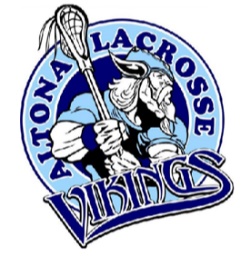 Overseas Recruitment ManagerAltona Lacrosse Club 
Melbourne, Victoria, Australia Hi Potential Altona Viking!My name is Mark Lewer and I manage all overseas recruitment queries on behalf of the Altona Lacrosse Club.Altona is a lacrosse club situated in a bayside suburb in Victoria. We have two senior sides, including one in State League, the strongest lacrosse competition in Australia. We also have a senior Women’s side and boy’s and girl’s sides from Under 10 through to Under 18. For indoor players, we are the home of box lacrosse in Victoria, having the only purpose-built box lacrosse court in Australia.State League is a tough, high standard competition with many NCAA players joining the best Australian players. Altona’s playing list is one of the youngest in State League.We are looking for players with NCAA Division 1 experience or equivalent standard, who can help our players reach their potential. While your skills and leadership are important, you also need to be a player who has integrity, commands respect, and loves the game. Our overseas players are people our juniors can look up to and try to emulate. Our overseas players need to be more than just good lacrosse players, they need to be good people.In Victoria, the field lacrosse season runs from April to September. Overseas players who are available for the whole season will be favourably considered, but we understand that might not be possible with some players having NCAA Championship finals commitments. If you are the right player for us, we will do whatever we can to get you to our club.What the Altona Lacrosse Club can offer.From the moment we meet you at the airport, you are treated like one of the family. You are looked after by a host family or senior player and provided with free room and board. Host families also typically show their guests some of the sites in Victoria and take them on outings to get a feel for the Australian culture. On Thursday and Saturday nights, there is always someone at the club ready to buy you a drink and have a chat. There are also enough single men and women at the club to introduce you to Melbourne’s nightlife.Overseas players are often provided with a vehicle to enable them to get to lacrosse training, games and clinics and there is plenty of time during breaks in the season to do the tourist things you want to do. Often members of the club of around the same age as the overseas players, will introduce you to some of the great experiences our wonderful country has to offer. We cannot guarantee jobs, but past experience indicates there is an excellent chance we will find one for you. We have contacts with some companies who are always looking for temporary workers and the club has tradesmen who may also be able to assist in work. The club will arrange and pay you to undertake clinics at primary and secondary schools on behalf of our club. There is also often the opportunity of work from Australian Lacrosse Association and Lacrosse Victoria in assisting them with clinics they organise to introduce lacrosse to school children. What we expect from you. What we expect from you is to coach or assistant coach one of our junior sides, to attend all club training sessions (Tuesday and Thursday nights) and be a leader on the field as well as a positive role model around the club. We also expect you to undertake school clinics for the Club in attempts to recruit new players. For the clinics, you will work in pairs and be paid by the Club. We have the capacity to take a maximum of four overseas players, and if possible, we would like to have one of these positions filled by a left-handed attackman or left-handed attack midfield, however, experience has shown us that no matter what position you play, if you are NCAA standard you will be a great asset to our team. We are happy to take players from the same program or from different programs and whilst we want players of NCAA Division 1 standard, we recognise that you do not need to be playing NCAA Division 1 to be that standard. Also do not underestimate the importance of being a good role model for our younger players. What you will need to do. If you wish to play and work in Australia, the most likely visa you will require is a “First Work and Holiday visa” with this visa you can do short-term work in Australia and travel to and from Australia as many times as you want within a 12-month period. To be eligible for this visa, you must have a passport from an eligible country (like the United States, Canada or United Kingdom!) be between 18 and 30 years old (inclusive), apply from outside Australia and not have previously entered Australia on a subclass 462 or 417 visa (if you have, you will need a different visa like ‘Second Work and Holiday Visa”). Further details are available at:https://immi.homeaffairs.gov.au/visas/getting-a-visa/visa-finder/work. If you are still interested then please send a copy of your playing history to me at Altona Lacrosse Recruitment Manager. If you have any questions then please contact me on the email or phone number below. Also please look up our webpage https://www.altonalacrosse.com.au/ where you can read testimonials from previous players from University of Virginia and Towson 
University, or join us on our public Facebook page at:https://www.facebook.com/altonalacrosse/ Hope to hear from you soon! Mark Lewer Email mailto: Altona Lacrosse Recruitment ManagerPhone number: +61455455990 